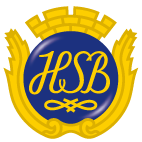 Fullmakt föreningsstämmaVarje medlem har en röst på föreningsstämma. Om flera medlemmar äger bostadsrätten gemensamt, har de ändå bara en röst tillsammans. Om en medlem äger flera bostadsrätter i föreningen, har denne ändå bara en röst.Fysisk person får utöva sin rösträtt genom ombud.Styrelsen har, oaktat vad som anges i föreningens stadgar och med stöd i tillfällig lagstiftning, beslutat att medlem kan företrädas av valfritt ombud och att ombud kan företräda obegränsat antal medlemmar.Detta beslut gäller för föreningsstämma som genomförs under perioden 2022-03-01 tom 2022-12-31.Fullmakt ska vara skriftlig och daterad. Den gäller som längst till 2022-12-31.Ort ........................................................................          Datum ............................Fullmakt för .................................................................…......................................att företräda bostadsrättshavaren .....................................…..................................Lägenhetsnummer ............... i brf …..…................................................................Bostadsrättshavarens egenhändiga namnteckning:................................................................................................................................(Namnförtydligande) ……………………………………………………………………………………(Fullmakten behöver inte vara bevittnad)